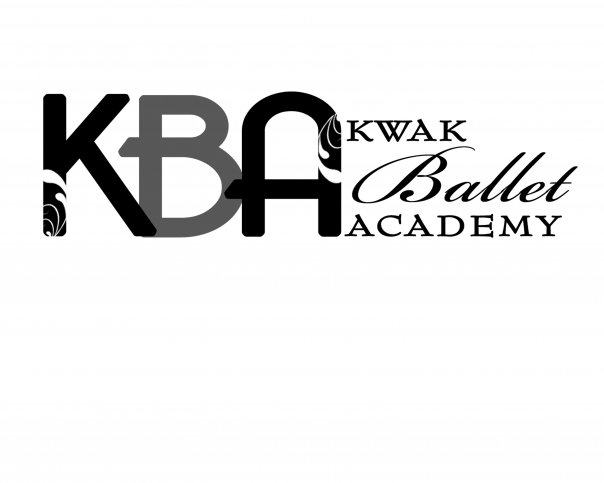 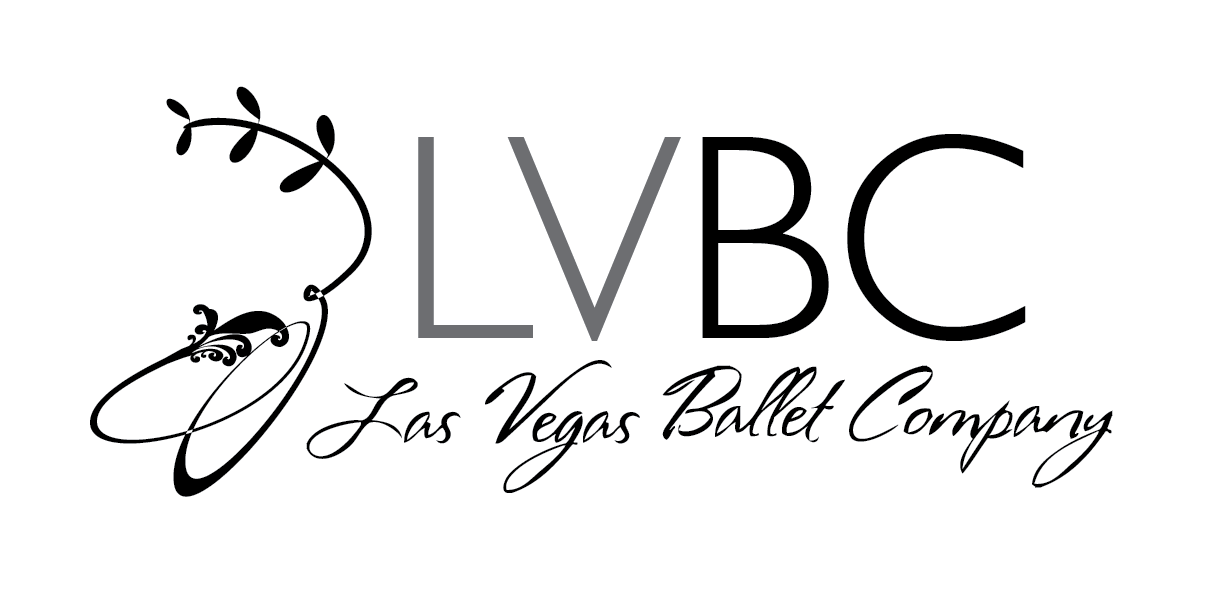 School RegistrationAs the Parent/Guardian of                                                                (“Student”), I have read, understand, agreed and executed this enrollment contract for the purpose of enrolling at the “academy” of Las Vegas Ballet Company for the 2022-2023 School year.Payment PoliciesTuition is non-refundable and non-transferable.Tuition is due by the first of each month. If accounts are not paid by the 5th of the month, there will be a 10% of the tuition late fee applied to the account balance. There is a $30.00 returned check charge for any checks returned by the bank.Tuition payments must be made on time. Students will be denied access to class if the account is not paid in full by the due date.Bills will NOT be sent in the mail.A $30.00 fee will be charged for every returned check.Registration fee $40. Make-up class PoliciesStudents and Parent/Guardian must call and pre-arrange a make-up class.Students must make-up missed classes within the same calendar month.Missed classes not make-up will be lost classes.Missed classes do not accrue from one month to another month.Students must check in and let the instructor of the class know they are attending a make-up class.Liability PolicyDance and Participation in the academy can be physically demanding and can result in personal injury.The Academy of Las Vegas Ballet Company is not responsible for any personal injury sustained by student in school or the building premises or as the result of the student’s participation in class, rehearsal, or performance. Any injuries or illness shall be promptly reported in writing to Academy Principal and /or office.The Academy of Las Vegas Ballet Company is not responsible for loss or theft of any personal property on its premises. Any valuables should be left at home.Students and Parent/Guardian understand that the nature of dance instruction is such that it may require the instructor to have physical contact with the student as in correcting body positioning, and hereby give their consent to such contact only as it pertains to the teaching of dance.Termination: PLEASE READ INITIAL THE FOLLOWING     * I understand this enrollment contract may be terminated by or on behalf of student, with written notice, and will take effect at the end of a month in which classes have been taken. X              .     * I hereby grant permission to Las Vegas Ballet Company and Kwak Ballet Academy to photograph and or videotape the student for educational or promotional uses for the school. X              .* I understand that I am obligated and will be held fully responsible for the full tuition amount for the student under the payment term I have selected. X                .             I have read, understand and will comply with the above.Print Parent/Guardian full name:                                                                                Parent/Guardian Signature:                                                                                             Date:                STUDENT INFORMATIONSTUDENT INFORMATIONSTUDENT INFORMATIONSTUDENT INFORMATIONSTUDENT INFORMATIONSTUDENT INFORMATIONStudent’s Last Name                          First                                  MiddleStudent’s Last Name                          First                                  MiddleStudent’s Last Name                          First                                  MiddleStudent’s Last Name                          First                                  MiddleStudent’s Last Name                          First                                  MiddleDate of Birth                        AgeStudent’s Last Name                          First                                  MiddleStudent’s Last Name                          First                                  MiddleStudent’s Last Name                          First                                  MiddleStudent’s Last Name                          First                                  MiddleStudent’s Last Name                          First                                  MiddleMale                                   FemaleInsurance Company and Doctor’s name                                                                             Medical conditionsInsurance Company and Doctor’s name                                                                             Medical conditionsInsurance Company and Doctor’s name                                                                             Medical conditionsInsurance Company and Doctor’s name                                                                             Medical conditionsInsurance Company and Doctor’s name                                                                             Medical conditionsInsurance Company and Doctor’s name                                                                             Medical conditionsEmergency Contact (Name and number of person other than parent)Emergency Contact (Name and number of person other than parent)Emergency Contact (Name and number of person other than parent)Emergency Contact (Name and number of person other than parent)Emergency Contact (Name and number of person other than parent)Emergency Contact (Name and number of person other than parent)PARENT/GUARDIAN INFORMATIONPARENT/GUARDIAN INFORMATIONPARENT/GUARDIAN INFORMATIONPARENT/GUARDIAN INFORMATIONPARENT/GUARDIAN INFORMATIONPARENT/GUARDIAN INFORMATIONMother’s Last name                          FirstMother’s Last name                          FirstMother’s Last name                          FirstFather’s Last name                                   FirstFather’s Last name                                   FirstFather’s Last name                                   FirstAddress                                                                                                   city                               State                             ZipAddress                                                                                                   city                               State                             ZipAddress                                                                                                   city                               State                             ZipAddress                                                                                                   city                               State                             ZipAddress                                                                                                   city                               State                             ZipAddress                                                                                                   city                               State                             ZipHome PhoneHome PhoneCell PhoneCell PhoneCell PhoneCell PhoneE-mailE-mailE-mailE-mailE-mailE-mailREGISTRATION FEE AND 1ST MONTH  TUITION PAYMENT IS DUE UPON REGISTRATION, PRIOR TO TAKIING CLASSESTuition payments must be made on time. Students will be denied access to class if the account is not paid in full by the due date.REGISTRATION FEE AND 1ST MONTH  TUITION PAYMENT IS DUE UPON REGISTRATION, PRIOR TO TAKIING CLASSESTuition payments must be made on time. Students will be denied access to class if the account is not paid in full by the due date.REGISTRATION FEE AND 1ST MONTH  TUITION PAYMENT IS DUE UPON REGISTRATION, PRIOR TO TAKIING CLASSESTuition payments must be made on time. Students will be denied access to class if the account is not paid in full by the due date.REGISTRATION FEE AND 1ST MONTH  TUITION PAYMENT IS DUE UPON REGISTRATION, PRIOR TO TAKIING CLASSESTuition payments must be made on time. Students will be denied access to class if the account is not paid in full by the due date.REGISTRATION FEE AND 1ST MONTH  TUITION PAYMENT IS DUE UPON REGISTRATION, PRIOR TO TAKIING CLASSESTuition payments must be made on time. Students will be denied access to class if the account is not paid in full by the due date.REGISTRATION FEE AND 1ST MONTH  TUITION PAYMENT IS DUE UPON REGISTRATION, PRIOR TO TAKIING CLASSESTuition payments must be made on time. Students will be denied access to class if the account is not paid in full by the due date.Tuition Rate                                                              class                                          Day/TimeTuition Rate                                                              class                                          Day/TimeTuition Rate                                                              class                                          Day/TimeTuition Rate                                                              class                                          Day/TimeTuition Rate                                                              class                                          Day/TimeTuition Rate                                                              class                                          Day/TimeRegistration fee$40Registration fee$40Registration fee$40Registration fee$40Registration fee$40Registration fee$40Payment type    CS /   CR /   CHPayment type    CS /   CR /   CHTotalTotalTotalTotalAuto payment by Credit Card            Name of card holder                                            card numberAuto payment by Credit Card            Name of card holder                                            card numberAuto payment by Credit Card            Name of card holder                                            card numberAuto payment by Credit Card            Name of card holder                                            card numberAuto payment by Credit Card            Name of card holder                                            card numberAuto payment by Credit Card            Name of card holder                                            card numberExpiration dateSecurity codeSecurity codeSecurity codeZip codeZip code